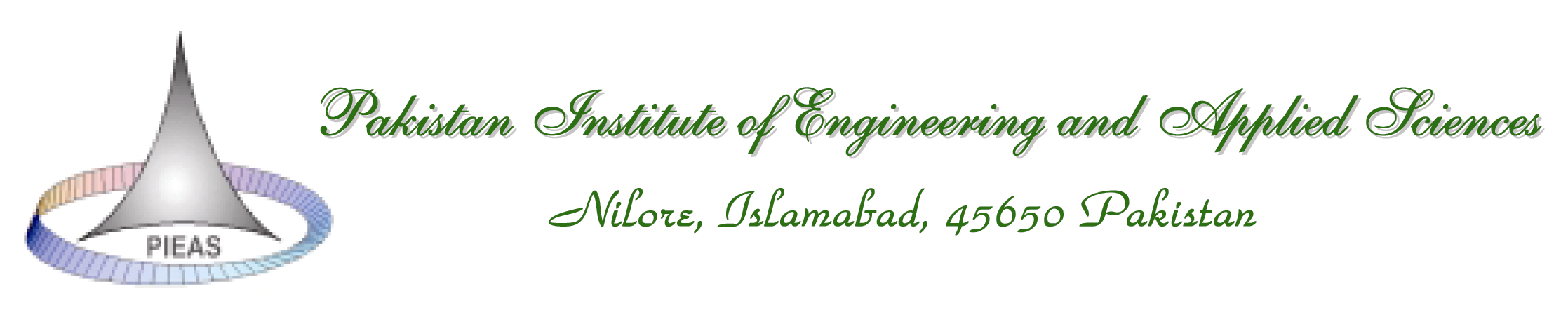 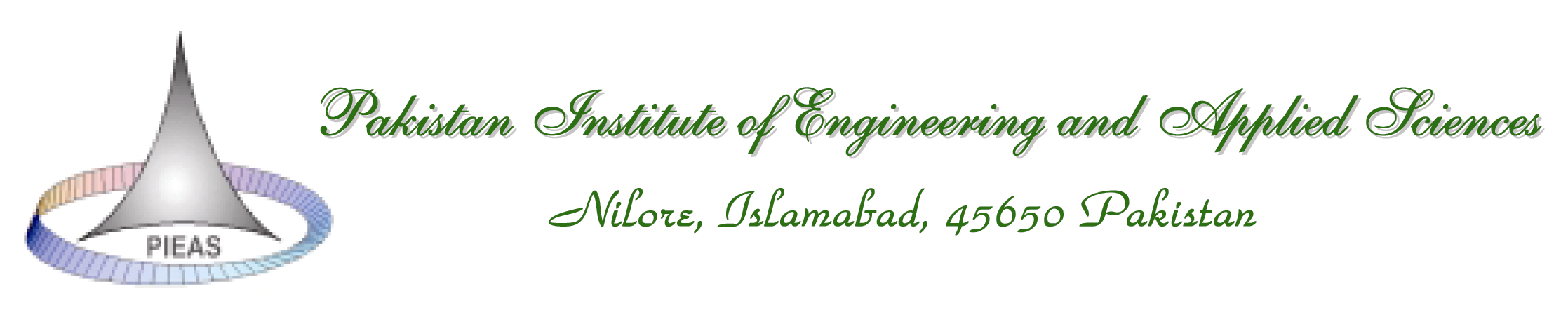 Request for Appointment of Internal ExaminersFor the Final PhD Thesis Defense Examination  It is requested that the members from the following list may serve as members of the panel of Internal Examiners in addition to Supervisor, Co-Supervisor, Head of the Department & Dean (Research):Supervisor’s Name : _                                                 Signature/Date ________________________Rector is requested to appoint at least two from the above list of Internal Examiners for thesis review and evaluations. Head of the Department (Name) Dr. Muhammad Yussouf Saleem Signature/Date ___________Dean (Research)Rector, PIEASDean (Research) Student’s Name:   Department:   Registration Number:  Date of Registration: Thesis Title:  Thesis Title:  Name and Designation Complete postal address with email addressRector’s Approval